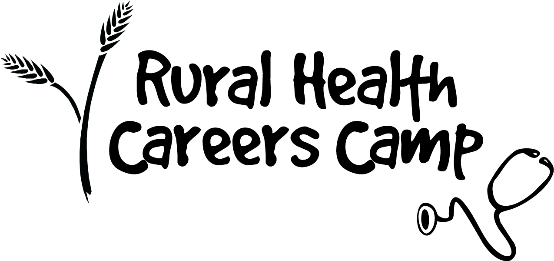 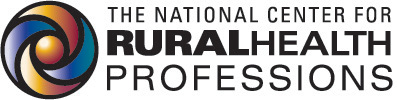 Job Description Titles:	Camp Counselor / Camp Counselor Leader, Rural Heath Careers Camp 2021, National Center for Rural Health ProfessionsDates: 	Counselor Orientation:  Sunday, June 20, 2021 beginning at 2:30 p.m. 	Rural Health Careers Camp:  Monday, June 21 - Thursday, June 24, 2021  Stipend: Camp Counselors will receive a stipend of $500 for their time and assistance with the camp. Camp Counselor Leaders will receive a stipend of $700 for assuming additional responsibilities under the direction of the Program Coordinator. Note: Please see the end of the job description for our statement on safety restrictions for 2021 Position Responsibilities: Camp Counselor The camp counselor will assist in the overall day-to-day operations of the camp. Most importantly, their role is to ensure the care and well-being of the campers.  Camp counselors need to assist campers in new situations, give encouragement, and care about each camper as an individual.  Camp counselors should: Provide participants with a safe and secure environment both physically and emotionally where they can participate in educational, recreational, and social experiences. Guide campers in developing their understanding and appreciation for the many careers related to health professions. Model positive personal life skills and values, including, but not limited to: fairness, caring, good citizenship, trustworthiness, respect, and responsibility. Exercise mature and professional judgment in assuming responsibility for and working with the campers. Camp counselors may be asked to assume additional responsibilities during the course of the camp. Position Responsibilities: Camp Counselor LeaderTwo camp counselor leaders will assume the aforementioned responsibilities of camp counselors as well as additional responsibilities prior to, during, and after the program. Camp counselor leaders will be asked to be available for up to two meetings in the weeks leading up to the camp. Required meetings will be scheduled between the Program Coordinator and camp counselor leaders. Camp counselor leaders must provide assistance to the Program Coordinator, which may include:Prior to the program; prepare logistics and materials with the Program Coordinator, establish communication strategies for counselorsAssist with preparations for camp counselor orientationDuring the program; introduce and lead team-building activitiesServe as a liaison between the Program Coordinator and lab facilitators to ensure equipment is ready and available Following the program; debrief with the Program CoordinatorReview and present evaluation data as availableCamp counselor leaders may be asked to assume additional responsibilities during the course of the camp. Expectations: Beginning Sunday, June 20 at 2:30 pm – Thursday, June 24 (afternoon), counselors and counselor leaders are required to reside at Rockford University in the assigned residence halls and participate in all scheduled activities.Counselors will reside, overnight, in the Rockford University residence halls to supervise participants.  Dress in appropriate clothing. Camp Counselors should never wear clothing that advertises drugs, alcohol, or inappropriate subjects or behavior. No alcoholic beverages are allowed at any time from the start of orientation through the conclusion of the camp.  No drugs are allowed, except those being administered under doctors’ orders. Violation of any of these expectations is grounds for immediate dismissal. Qualifications:Has completed sophomore year of undergraduate studies by start of campPursuing a health-related profession Mature, responsible, and demonstrates leadership qualities Demonstrates energy and enthusiasm for educational activities Preference given to RAs or students with previous mentoring experience, as well as students with rural backgroundsPhone interviews may be scheduled for camp counselor leader applicantsAdditional information on the program can be found at ncrhp.uic.edu.NOTE: This program may be subject to change to ensure the safety of participants and those providing the educational experience. Notifications of change to the structure of the program will be announced to students/participants as these decisions are made. Student expectations remain unchanged unless otherwise specified. -Continue for application instructions-TO APPLY:Students should send a cover letter, resume, and the following information to Vicky Rhine at rhine1@uic.edu no later than Sunday, March 28, 2021I am applying for the:Camp Counselor position Camp Counselor Leader position-End of Application-Name: Name: Phone:Email:Permanent/Hometown Address:Permanent/Hometown Address:City, state: Zip code:Current Address:Current Address:City, state:Zip code:Gender: Male        FemaleGender: Male        FemaleCollege/University:College/University:Year in school:Year in school:Current degree program(s): Current degree program(s): GPA: GPA: Health profession goal: Health profession goal: Anticipated graduation (month, year): Anticipated graduation (month, year): Previous degree(s) if applicable:  Previous degree(s) if applicable:  How did you hear about this opportunity?How did you hear about this opportunity?T-Shirt Size (adult unisex shirts provided): S  M  L  XL  XXL T-Shirt Size (adult unisex shirts provided): S  M  L  XL  XXL 